      Воспитатель Масякина                                       Татьяна Вячеславовна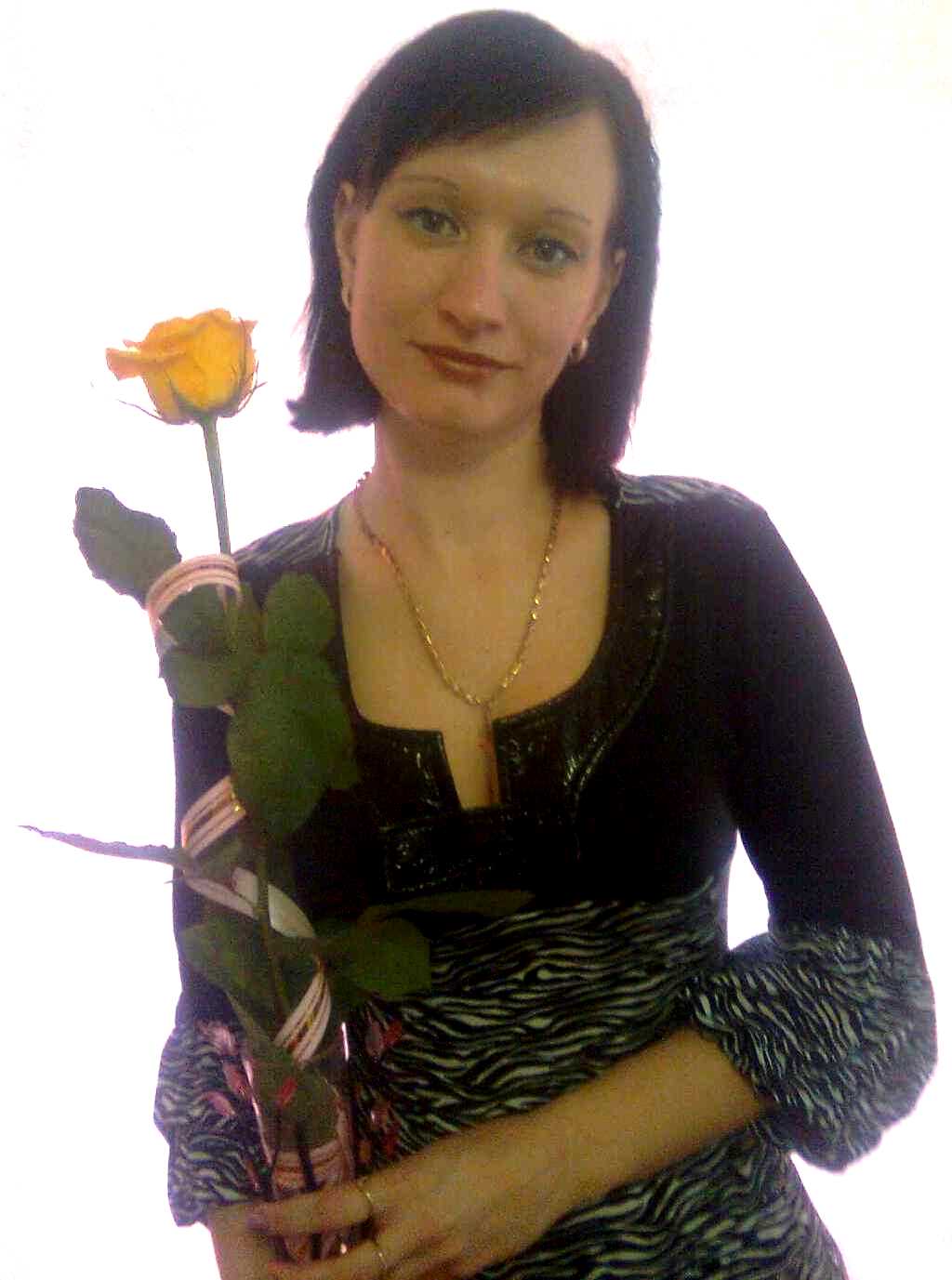       Воспитатель Масякина                                       Татьяна ВячеславовнаДата рождения: 18.05.1981г.Закончила: Невинномысский региональный государственный институт, 2001г.                                                                                                                                                                                                      Образование:                                              среднее профессиональноеКвалификация:                                      «учитель начальных классов »Специальность: « преподавание в начальных классах»Профессиональная переподготовка: 2016г                                               Квалификация: «Педагогика и методика дошкольного образования»Педагогический стаж:  17 лет.Курсовая подготовка: курсы  2015 год. «Концептуальные основы введения федерального государственного образовательного стандарт дошкольного образования ». Дата рождения: 18.05.1981г.Закончила: Невинномысский региональный государственный институт, 2001г.                                                                                                                                                                                                      Образование:                                              среднее профессиональноеКвалификация:                                      «учитель начальных классов »Специальность: « преподавание в начальных классах»Профессиональная переподготовка: 2016г                                               Квалификация: «Педагогика и методика дошкольного образования»Педагогический стаж:  17 лет.Курсовая подготовка: курсы  2015 год. «Концептуальные основы введения федерального государственного образовательного стандарт дошкольного образования ». В каких возрастных группах в настоящее время работаетеВ каких возрастных группах в настоящее время работаетестаршая – подготовительная группастаршая – подготовительная группаАттестационная категорияАттестационная категорияСоответствие занимаемой должностиСоответствие занимаемой должностиОбразованиеНазвание, год окончания учреждения профессионального образования, факультетОбразованиеНазвание, год окончания учреждения профессионального образования, факультетОбразование:  среднее профессиональноеНевинномысскийРегиональный государственный институт 2001г,Преподаватель начальных классовОбразование:  среднее профессиональноеНевинномысскийРегиональный государственный институт 2001г,Преподаватель начальных классовСпециальность, квалификация по дипломуСпециальность, квалификация по дипломуКвалификация:  «учитель начальных классов »Специальность: « преподавание в начальных классах»Профессиональная переподготовка: 2016г                                                                                                       Квалификация: «Педагогика и методика дошкольного образования»Квалификация:  «учитель начальных классов »Специальность: « преподавание в начальных классах»Профессиональная переподготовка: 2016г                                                                                                       Квалификация: «Педагогика и методика дошкольного образования» Общественная деятельность. Общественная деятельность.Членство в профсоюзе Членство в профсоюзе Член профессионального союза работников народного образования и науки РФ Член профессионального союза работников народного образования и науки РФ Участие в работе методического объединенияУчастие в работе методического объединенияУчастник МО по теме «Познавательное развитие».Участник МО по теме «Познавательное развитие».Досуг.ХоббиДосуг.ХоббиВыращивание овощей в парнике.Выращивание овощей в парнике.Контакты.Контакты.Рабочий адрес с индексомРабочий адрес с индексом352474,Краснодарский край, Успенский район, станица Николаевская, улица Чапаева,41352474,Краснодарский край, Успенский район, станица Николаевская, улица Чапаева,41Профессиональные ценности.Профессиональные ценности.Моё педагогическое кредоМоё педагогическое кредо« Воспитатель должен быть всегда интересен детям ».« Воспитатель должен быть всегда интересен детям ».Почему я выбрала профессию воспитатель ДОУПочему я выбрала профессию воспитатель ДОУЯ люблю детей. Поэтому я стала педагогом, я могу с уверенностью сказать – я не ошиблась с выбором профессии.Я отдаю детям тепло своей  души, свои знания, приобщаю их к сотворчеству. Я стараюсь понять чувства каждого ребенка и в каждом ребенке увидеть что-то особенное, индивидуальное.Я люблю детей. Поэтому я стала педагогом, я могу с уверенностью сказать – я не ошиблась с выбором профессии.Я отдаю детям тепло своей  души, свои знания, приобщаю их к сотворчеству. Я стараюсь понять чувства каждого ребенка и в каждом ребенке увидеть что-то особенное, индивидуальное.Профессиональные и личностные ценности, наиболее близкие  мнеПрофессиональные и личностные ценности, наиболее близкие  мнеДоброжелательное отношение к окружающим, ответственность, порядочность, ум. «Относиться к людям так, как если бы ты хотел, чтобы люди относились к тебе».Доброжелательное отношение к окружающим, ответственность, порядочность, ум. «Относиться к людям так, как если бы ты хотел, чтобы люди относились к тебе». Моё мнение, в чём состоит основная миссия воспитателя Моё мнение, в чём состоит основная миссия воспитателя «Ты-маленький ребёнок, я - большой. Вот вам моя представьте педагогика: тебе со мной, а мне с тобою хорошо – у педагогики моей простая логика». «Ты-маленький ребёнок, я - большой. Вот вам моя представьте педагогика: тебе со мной, а мне с тобою хорошо – у педагогики моей простая логика».Приложения.Приложения.Интересные сведения о воспитателеИнтересные сведения о воспитателе       Профессиональные знания Татьяны Вячеславовны совпадают с увлеченностью педагогической деятельностью, это делает ее работу интересной, насыщенной и результативной. Приоритетным направлением ее деятельности является «Развитие социально-коммуникативных навыков   детей дошкольного возраста». Углубленная работа по данной проблеме способствовала достижению следующих результатов:-   у детей значительно вырос уровень творческого воображения;-   расширился и обогатился словарный запас, умение общаться;-   увеличился интерес к сюжетным играм.         В дошкольном учреждении   Татьяна Вячеславовна организует работу с детьми по программе  «Программа воспитания и обучения в детском саду», под редакцией М.А. Васильевой, В.В. Гербовой, Т.С. Комаровой.- М.: Мозаика-Синтез, 2016  , осуществляя при этом индивидуальный и дифференцированный подход в развитии и обучении детей.       Профессиональные знания Татьяны Вячеславовны совпадают с увлеченностью педагогической деятельностью, это делает ее работу интересной, насыщенной и результативной. Приоритетным направлением ее деятельности является «Развитие социально-коммуникативных навыков   детей дошкольного возраста». Углубленная работа по данной проблеме способствовала достижению следующих результатов:-   у детей значительно вырос уровень творческого воображения;-   расширился и обогатился словарный запас, умение общаться;-   увеличился интерес к сюжетным играм.         В дошкольном учреждении   Татьяна Вячеславовна организует работу с детьми по программе  «Программа воспитания и обучения в детском саду», под редакцией М.А. Васильевой, В.В. Гербовой, Т.С. Комаровой.- М.: Мозаика-Синтез, 2016  , осуществляя при этом индивидуальный и дифференцированный подход в развитии и обучении детей.